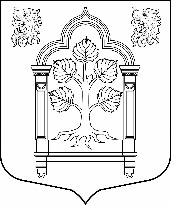 МУНИЦИПАЛЬНЫЙ СОВЕТвнутригородского муниципального образования Санкт-Петербурга муниципального округа Константиновское_________________________________________________________________________________________________________________________________________________________________________198264, Санкт-Петербург, пр. Ветеранов, д. 166, литер А, пом. 16 Н, тел./факс 300-48-80E-mail: mokrug41@mail.ruИсключить пункт 3 Порядка организации работ по компенсационному озеленению в отношении территорий зеленых насаждений общего пользования местного значения внутригородского муниципального образования Санкт-Петербурга муниципального округа Константиновское, утвержденное решением муниципального совета №13 от 24.04.2017.Опубликовать настоящее решение в газете «Муниципальный вестник Константиновское».Решение вступает в силу с момента его официального опубликования. 4. Контроль исполнения настоящего решения возложить на главу внутригородского муниципального образования Санкт-Петербурга муниципальный округ Константиновское.Глава муниципального образования,исполняющая полномочия председателямуниципального совета                                                                                         Т.В. Зыкова«27»июня2018 года     Санкт-Петербург     Санкт-Петербург РЕШЕНИЕ № 29 РЕШЕНИЕ № 29 РЕШЕНИЕ № 29 РЕШЕНИЕ № 29 РЕШЕНИЕ № 29 РЕШЕНИЕ № 29 РЕШЕНИЕ № 29 РЕШЕНИЕ № 29 РЕШЕНИЕ № 29 РЕШЕНИЕ № 29О внесении изменений в Порядок организации работ по компенсационному озеленению в отношении территорий зеленых насаждений общего пользования местного значения внутригородского муниципального образования Санкт-Петербурга муниципального округа Константиновское, утвержденное решением муниципального совета №13 от 24.04.2017О внесении изменений в Порядок организации работ по компенсационному озеленению в отношении территорий зеленых насаждений общего пользования местного значения внутригородского муниципального образования Санкт-Петербурга муниципального округа Константиновское, утвержденное решением муниципального совета №13 от 24.04.2017О внесении изменений в Порядок организации работ по компенсационному озеленению в отношении территорий зеленых насаждений общего пользования местного значения внутригородского муниципального образования Санкт-Петербурга муниципального округа Константиновское, утвержденное решением муниципального совета №13 от 24.04.2017О внесении изменений в Порядок организации работ по компенсационному озеленению в отношении территорий зеленых насаждений общего пользования местного значения внутригородского муниципального образования Санкт-Петербурга муниципального округа Константиновское, утвержденное решением муниципального совета №13 от 24.04.2017О внесении изменений в Порядок организации работ по компенсационному озеленению в отношении территорий зеленых насаждений общего пользования местного значения внутригородского муниципального образования Санкт-Петербурга муниципального округа Константиновское, утвержденное решением муниципального совета №13 от 24.04.2017О внесении изменений в Порядок организации работ по компенсационному озеленению в отношении территорий зеленых насаждений общего пользования местного значения внутригородского муниципального образования Санкт-Петербурга муниципального округа Константиновское, утвержденное решением муниципального совета №13 от 24.04.2017В соответствии со ст. 179 Бюджетного кодекса Российской Федерации,  Федеральным законом от 06.10.2003 № 131-ФЗ «Об общих принципах организации местного самоуправления в Российской Федерации», Законом Санкт-Петербурга от 23.09.2009 № 420-79 «Об организации местного самоуправления в Санкт-Петербурге», Законом Санкт-Петербурга от 28.06.2010 № 396-88 «О зеленых насаждениях в Санкт–Петербурге», Уставом внутригородского муниципального образования Санкт-Петербурга муниципального округа Константиновское, муниципальный советВ соответствии со ст. 179 Бюджетного кодекса Российской Федерации,  Федеральным законом от 06.10.2003 № 131-ФЗ «Об общих принципах организации местного самоуправления в Российской Федерации», Законом Санкт-Петербурга от 23.09.2009 № 420-79 «Об организации местного самоуправления в Санкт-Петербурге», Законом Санкт-Петербурга от 28.06.2010 № 396-88 «О зеленых насаждениях в Санкт–Петербурге», Уставом внутригородского муниципального образования Санкт-Петербурга муниципального округа Константиновское, муниципальный советВ соответствии со ст. 179 Бюджетного кодекса Российской Федерации,  Федеральным законом от 06.10.2003 № 131-ФЗ «Об общих принципах организации местного самоуправления в Российской Федерации», Законом Санкт-Петербурга от 23.09.2009 № 420-79 «Об организации местного самоуправления в Санкт-Петербурге», Законом Санкт-Петербурга от 28.06.2010 № 396-88 «О зеленых насаждениях в Санкт–Петербурге», Уставом внутригородского муниципального образования Санкт-Петербурга муниципального округа Константиновское, муниципальный советВ соответствии со ст. 179 Бюджетного кодекса Российской Федерации,  Федеральным законом от 06.10.2003 № 131-ФЗ «Об общих принципах организации местного самоуправления в Российской Федерации», Законом Санкт-Петербурга от 23.09.2009 № 420-79 «Об организации местного самоуправления в Санкт-Петербурге», Законом Санкт-Петербурга от 28.06.2010 № 396-88 «О зеленых насаждениях в Санкт–Петербурге», Уставом внутригородского муниципального образования Санкт-Петербурга муниципального округа Константиновское, муниципальный советВ соответствии со ст. 179 Бюджетного кодекса Российской Федерации,  Федеральным законом от 06.10.2003 № 131-ФЗ «Об общих принципах организации местного самоуправления в Российской Федерации», Законом Санкт-Петербурга от 23.09.2009 № 420-79 «Об организации местного самоуправления в Санкт-Петербурге», Законом Санкт-Петербурга от 28.06.2010 № 396-88 «О зеленых насаждениях в Санкт–Петербурге», Уставом внутригородского муниципального образования Санкт-Петербурга муниципального округа Константиновское, муниципальный советВ соответствии со ст. 179 Бюджетного кодекса Российской Федерации,  Федеральным законом от 06.10.2003 № 131-ФЗ «Об общих принципах организации местного самоуправления в Российской Федерации», Законом Санкт-Петербурга от 23.09.2009 № 420-79 «Об организации местного самоуправления в Санкт-Петербурге», Законом Санкт-Петербурга от 28.06.2010 № 396-88 «О зеленых насаждениях в Санкт–Петербурге», Уставом внутригородского муниципального образования Санкт-Петербурга муниципального округа Константиновское, муниципальный советВ соответствии со ст. 179 Бюджетного кодекса Российской Федерации,  Федеральным законом от 06.10.2003 № 131-ФЗ «Об общих принципах организации местного самоуправления в Российской Федерации», Законом Санкт-Петербурга от 23.09.2009 № 420-79 «Об организации местного самоуправления в Санкт-Петербурге», Законом Санкт-Петербурга от 28.06.2010 № 396-88 «О зеленых насаждениях в Санкт–Петербурге», Уставом внутригородского муниципального образования Санкт-Петербурга муниципального округа Константиновское, муниципальный советВ соответствии со ст. 179 Бюджетного кодекса Российской Федерации,  Федеральным законом от 06.10.2003 № 131-ФЗ «Об общих принципах организации местного самоуправления в Российской Федерации», Законом Санкт-Петербурга от 23.09.2009 № 420-79 «Об организации местного самоуправления в Санкт-Петербурге», Законом Санкт-Петербурга от 28.06.2010 № 396-88 «О зеленых насаждениях в Санкт–Петербурге», Уставом внутригородского муниципального образования Санкт-Петербурга муниципального округа Константиновское, муниципальный советВ соответствии со ст. 179 Бюджетного кодекса Российской Федерации,  Федеральным законом от 06.10.2003 № 131-ФЗ «Об общих принципах организации местного самоуправления в Российской Федерации», Законом Санкт-Петербурга от 23.09.2009 № 420-79 «Об организации местного самоуправления в Санкт-Петербурге», Законом Санкт-Петербурга от 28.06.2010 № 396-88 «О зеленых насаждениях в Санкт–Петербурге», Уставом внутригородского муниципального образования Санкт-Петербурга муниципального округа Константиновское, муниципальный советВ соответствии со ст. 179 Бюджетного кодекса Российской Федерации,  Федеральным законом от 06.10.2003 № 131-ФЗ «Об общих принципах организации местного самоуправления в Российской Федерации», Законом Санкт-Петербурга от 23.09.2009 № 420-79 «Об организации местного самоуправления в Санкт-Петербурге», Законом Санкт-Петербурга от 28.06.2010 № 396-88 «О зеленых насаждениях в Санкт–Петербурге», Уставом внутригородского муниципального образования Санкт-Петербурга муниципального округа Константиновское, муниципальный советРЕШИЛ:РЕШИЛ:РЕШИЛ:РЕШИЛ:РЕШИЛ:РЕШИЛ:РЕШИЛ:РЕШИЛ:РЕШИЛ:РЕШИЛ: